Fiche pédagogique Titre  Titre  Titre  Cycle (P123)Première de couverture     Stella, reine des neigesStella, reine des neigesStella, reine des neiges1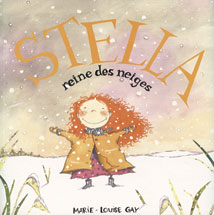 Auteur Illustrateur Illustrateur Illustrateur Marie-Louise GayMaison d’édition Maison d’édition Maison d’édition AnnéeDominique et compagnieDominique et compagnieDominique et compagnie2000GenreGenreGenreNbre de p. Album Album Album 32Origine Origine Origine Origine       Canada 	 Québec 	 Autres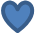       Canada 	 Québec 	 Autres      Canada 	 Québec 	 Autres      Canada 	 Québec 	 AutresRésumé Résumé Résumé Résumé Résumé Stella explique à son petit frère Sacha les secrets de l’hiver.Stella explique à son petit frère Sacha les secrets de l’hiver.Stella explique à son petit frère Sacha les secrets de l’hiver.Stella explique à son petit frère Sacha les secrets de l’hiver.Stella explique à son petit frère Sacha les secrets de l’hiver.Intérêt pédagogique Intérêt pédagogique Intérêt pédagogique Intérêt pédagogique Intérêt pédagogique Dans cet album, on retrouve l’eau sous plusieurs formes.Dans cet album, on retrouve l’eau sous plusieurs formes.Dans cet album, on retrouve l’eau sous plusieurs formes.Dans cet album, on retrouve l’eau sous plusieurs formes.Dans cet album, on retrouve l’eau sous plusieurs formes.Progression des apprentissages en science et technologie (notions et concepts ciblés)Progression des apprentissages en science et technologie (notions et concepts ciblés)Progression des apprentissages en science et technologie (notions et concepts ciblés)Progression des apprentissages en science et technologie (notions et concepts ciblés)Progression des apprentissages en science et technologie (notions et concepts ciblés) Univers matériel, MatièreDistinguer les trois états de la matièreReconnaitre l’eau sous l’état solide, liquide et gazeuxDécrire les opérations à effectuer pour transformer l’eau d’un état à un autre  Univers matériel, MatièreDistinguer les trois états de la matièreReconnaitre l’eau sous l’état solide, liquide et gazeuxDécrire les opérations à effectuer pour transformer l’eau d’un état à un autre  Univers matériel, MatièreDistinguer les trois états de la matièreReconnaitre l’eau sous l’état solide, liquide et gazeuxDécrire les opérations à effectuer pour transformer l’eau d’un état à un autre  Univers matériel, MatièreDistinguer les trois états de la matièreReconnaitre l’eau sous l’état solide, liquide et gazeuxDécrire les opérations à effectuer pour transformer l’eau d’un état à un autre  Univers matériel, MatièreDistinguer les trois états de la matièreReconnaitre l’eau sous l’état solide, liquide et gazeuxDécrire les opérations à effectuer pour transformer l’eau d’un état à un autre Vocabulaire lié à la scienceVocabulaire lié à la sciencePistes d’exploitation pédagogiquePistes d’exploitation pédagogiquePistes d’exploitation pédagogiqueDans le texte :NeigeEauGlaceNuageVocabulaire à utiliser pour réaliser l’activité :SolideLiquideGazeuxVapeur Dans le texte :NeigeEauGlaceNuageVocabulaire à utiliser pour réaliser l’activité :SolideLiquideGazeuxVapeur Demander aux élèves d’observer les images pour reconnaitre l’eau sous toutes ses formes.Nommer le nom que prend l’eau et son état (liquide, solide ou gazeux).Demander aux élèves d’observer les images pour reconnaitre l’eau sous toutes ses formes.Nommer le nom que prend l’eau et son état (liquide, solide ou gazeux).Demander aux élèves d’observer les images pour reconnaitre l’eau sous toutes ses formes.Nommer le nom que prend l’eau et son état (liquide, solide ou gazeux).Sites internet intéressants Sites internet intéressants Matériel reproductible (s’il y a lieu)Matériel reproductible (s’il y a lieu)Matériel reproductible (s’il y a lieu)http://education.francetv.fr/matiere/decouverte-des-sciences/cp/jeu/l-eau-dans-tous-ses-etatshttp://education.francetv.fr/matiere/decouverte-des-sciences/cp/jeu/l-eau-dans-tous-ses-etatshttp://enseignerlitteraturejeunesse.com/wp-content/uploads/2014/06/c2abstella-reine-des-neigesc2bb-de-marie-louise-guay.pdfhttp://enseignerlitteraturejeunesse.com/wp-content/uploads/2014/06/c2abstella-reine-des-neigesc2bb-de-marie-louise-guay.pdfhttp://enseignerlitteraturejeunesse.com/wp-content/uploads/2014/06/c2abstella-reine-des-neigesc2bb-de-marie-louise-guay.pdfInterdisciplinarité Interdisciplinarité Interdisciplinarité Interdisciplinarité Interdisciplinarité Français, voir le lien pour le matériel reproductible.Français, voir le lien pour le matériel reproductible.Français, voir le lien pour le matériel reproductible.Français, voir le lien pour le matériel reproductible.Français, voir le lien pour le matériel reproductible.